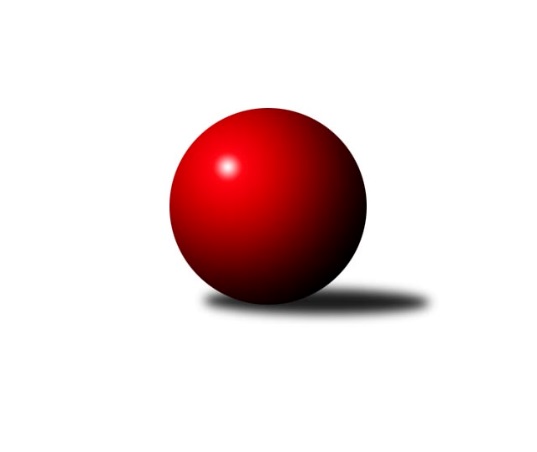 Č.15Ročník 2011/2012	11.2.2012Nejlepšího výkonu v tomto kole: 3412 dosáhlo družstvo: KK Slovan Rosice2. KLM B 2011/2012Výsledky 15. kolaSouhrnný přehled výsledků:HKK Olomouc ˝A˝	- KK Moravská Slávia Brno ˝A˝	6:2	3350:3185	13.0:11.0	11.2.KK Šumperk˝A˝	- TJ Rostex Vyškov ˝A˝	2:6	3302:3382	8.0:16.0	11.2.TJ Opava˝A˝	- TJ Valašské Meziříčí	5:3	3337:3252	12.5:11.5	11.2.SK Baník Ratiškovice	- KK Blansko 	5:3	3242:3212	10.0:14.0	11.2.KK Slovan Rosice	- KK Moravská Slávia Brno ˝B˝	5:3	3412:3336	12.5:11.5	11.2.KK Zábřeh	- Sokol Přemyslovice˝A˝	5:3	3336:3199	15.5:8.5	11.2.Tabulka družstev:	1.	KK Slovan Rosice	15	10	1	4	72.0 : 48.0 	190.0 : 170.0 	 3326	21	2.	TJ Valašské Meziříčí	15	9	1	5	78.0 : 42.0 	217.0 : 143.0 	 3330	19	3.	HKK Olomouc ˝A˝	15	9	1	5	70.5 : 49.5 	188.0 : 172.0 	 3278	19	4.	KK Zábřeh	15	8	2	5	66.0 : 54.0 	193.5 : 166.5 	 3300	18	5.	TJ Opava˝A˝	15	9	0	6	66.0 : 54.0 	179.5 : 180.5 	 3321	18	6.	KK Blansko	15	7	3	5	61.0 : 59.0 	182.0 : 178.0 	 3257	17	7.	TJ Rostex Vyškov ˝A˝	15	8	0	7	62.0 : 58.0 	186.0 : 174.0 	 3330	16	8.	KK Moravská Slávia Brno ˝A˝	15	8	0	7	61.0 : 59.0 	194.5 : 165.5 	 3305	16	9.	KK Moravská Slávia Brno ˝B˝	15	5	0	10	57.0 : 63.0 	178.0 : 182.0 	 3237	10	10.	SK Baník Ratiškovice	15	5	0	10	50.0 : 70.0 	157.5 : 202.5 	 3235	10	11.	KK Šumperk˝A˝	15	4	0	11	42.5 : 77.5 	151.5 : 208.5 	 3183	8	12.	Sokol Přemyslovice˝A˝	15	4	0	11	34.0 : 86.0 	142.5 : 217.5 	 3190	8Podrobné výsledky kola:	 HKK Olomouc ˝A˝	3350	6:2	3185	KK Moravská Slávia Brno ˝A˝	Marian Hošek	150 	 139 	 142 	134	565 	 2:2 	 551 	 142	140 	 117	152	Zdeněk Vránek	Jiří Němec	141 	 182 	 130 	140	593 	 3:1 	 527 	 151	140 	 107	129	Peter Zaťko	Josef Šrámek	127 	 142 	 122 	144	535 	 1:3 	 562 	 149	133 	 134	146	Miroslav Milan	Leopold Jašek	127 	 124 	 143 	134	528 	 1:3 	 530 	 136	128 	 130	136	Stanislav Žáček	Jiří Zezulka	150 	 134 	 152 	127	563 	 3:1 	 502 	 118	128 	 117	139	Milan Klika	Radek Havran	125 	 155 	 138 	148	566 	 3:1 	 513 	 134	124 	 125	130	Michal Kellnerrozhodčí: Nejlepší výkon utkání: 593 - Jiří Němec	 KK Šumperk˝A˝	3302	2:6	3382	TJ Rostex Vyškov ˝A˝	Miroslav Smrčka	154 	 126 	 119 	141	540 	 0:4 	 614 	 157	155 	 156	146	Jiří Trávníček	Ladislav Stárek	146 	 138 	 141 	143	568 	 2:2 	 560 	 134	136 	 144	146	Erik Gordík	Jaroslav Vymazal	129 	 145 	 164 	115	553 	 2:2 	 532 	 141	121 	 132	138	Eduard Varga	Ivo Mrhal ml. *1	132 	 123 	 123 	143	521 	 1:3 	 545 	 142	143 	 134	126	Petr Pevný	Jaroslav Sedlář	144 	 141 	 133 	130	548 	 1:3 	 553 	 145	134 	 141	133	Aleš Staněk	Josef Touš	134 	 143 	 142 	153	572 	 2:2 	 578 	 149	152 	 136	141	Kamil Bednářrozhodčí: střídání: *1 od 65. hodu Marek ZapletalNejlepší výkon utkání: 614 - Jiří Trávníček	 TJ Opava˝A˝	3337	5:3	3252	TJ Valašské Meziříčí	Milan Janyška	137 	 145 	 134 	134	550 	 1:3 	 550 	 141	131 	 143	135	David Volek	Přemysl Žáček	116 	 134 	 117 	127	494 	 0:4 	 554 	 131	150 	 137	136	Radim Metelka	Pavel Kovalčík	142 	 155 	 135 	134	566 	 3:1 	 533 	 149	140 	 126	118	Luboš Gassmann	Petr Bracek	158 	 128 	 139 	117	542 	 2:2 	 551 	 131	127 	 142	151	Dalibor Jandík	Vladimír Konečný	160 	 134 	 145 	146	585 	 3.5:0.5 	 506 	 133	134 	 112	127	Dalibor Tuček	Jiří Vícha	140 	 157 	 155 	148	600 	 3:1 	 558 	 146	137 	 143	132	Tomáš Cabákrozhodčí: Nejlepší výkon utkání: 600 - Jiří Vícha	 SK Baník Ratiškovice	3242	5:3	3212	KK Blansko 	Jakub Toman	131 	 136 	 135 	136	538 	 0:4 	 574 	 148	145 	 142	139	Roman Porubský	Luděk Rychlovský	144 	 124 	 153 	137	558 	 3:1 	 529 	 139	127 	 138	125	Roman Flek	Josef Toman	114 	 138 	 134 	151	537 	 3:1 	 484 	 121	133 	 112	118	Ladislav Novotný	Josef Něnička	127 	 139 	 136 	149	551 	 1:3 	 556 	 143	149 	 145	119	Ondřej Němec	Jakub Tomančák	140 	 136 	 121 	135	532 	 2:2 	 507 	 103	149 	 117	138	Karel Kolařík	Viktor Výleta	119 	 145 	 128 	134	526 	 1:3 	 562 	 145	120 	 143	154	Martin Honcrozhodčí: Nejlepší výkon utkání: 574 - Roman Porubský	 KK Slovan Rosice	3412	5:3	3336	KK Moravská Slávia Brno ˝B˝	Dalibor Matyáš	134 	 156 	 159 	137	586 	 3:1 	 525 	 113	136 	 138	138	Štěpán Večerka *1	Petr Streubel st.	157 	 136 	 136 	150	579 	 0:4 	 617 	 167	138 	 161	151	Petr Mika	Miroslav Ptáček	141 	 140 	 143 	118	542 	 1:3 	 555 	 147	143 	 128	137	Milan Krejčí	Ivo Fabík	151 	 144 	 143 	158	596 	 3.5:0.5 	 531 	 151	125 	 122	133	Jan Bernatík	Jaromír Šula	118 	 127 	 145 	153	543 	 2:2 	 577 	 156	152 	 137	132	Pavel Palian	Jiří Axman st.	126 	 155 	 142 	143	566 	 3:1 	 531 	 130	126 	 137	138	Lubomír Kalakajrozhodčí: střídání: *1 od 61. hodu Pavel DvořákNejlepší výkon utkání: 617 - Petr Mika	 KK Zábřeh	3336	5:3	3199	Sokol Přemyslovice˝A˝	Pavel Hrdlička	136 	 135 	 137 	128	536 	 2:2 	 537 	 139	151 	 124	123	Jan Sedláček	Martin Sitta	137 	 146 	 135 	148	566 	 3:1 	 506 	 115	132 	 137	122	Zdeněk Peč	Lukáš Horňák	128 	 146 	 146 	129	549 	 1.5:2.5 	 536 	 139	146 	 109	142	Vojtěch Jurníček	Josef Sitta	142 	 136 	 149 	138	565 	 4:0 	 520 	 118	130 	 142	130	Eduard Tomek	Miloslav Hýbl	121 	 143 	 121 	150	535 	 2:2 	 538 	 139	125 	 135	139	Milan Zezulka	Jiří Flídr	162 	 132 	 140 	151	585 	 3:1 	 562 	 146	141 	 138	137	Jiří Zezulka st.rozhodčí: Nejlepší výkon utkání: 585 - Jiří FlídrPořadí jednotlivců:	jméno hráče	družstvo	celkem	plné	dorážka	chyby	poměr kuž.	Maximum	1.	Miroslav Milan 	KK Moravská Slávia Brno ˝A˝	582.47	378.4	204.1	1.6	8/8	(651)	2.	Dalibor Matyáš 	KK Slovan Rosice	574.75	372.5	202.3	2.3	7/7	(598)	3.	Martin Sitta 	KK Zábřeh	571.09	368.2	202.9	1.4	8/8	(634)	4.	Josef Sitta 	KK Zábřeh	570.13	373.4	196.7	2.3	8/8	(647)	5.	Erik Gordík 	TJ Rostex Vyškov ˝A˝	568.62	367.9	200.7	2.0	9/9	(599)	6.	Jiří Vícha 	TJ Opava˝A˝	566.97	376.0	191.0	1.7	8/8	(600)	7.	Radek Havran 	HKK Olomouc ˝A˝	566.70	370.5	196.3	1.6	8/8	(612)	8.	Tomáš Cabák 	TJ Valašské Meziříčí	565.96	372.5	193.4	2.5	8/8	(604)	9.	Petr Pevný 	TJ Rostex Vyškov ˝A˝	565.86	367.6	198.3	1.8	9/9	(611)	10.	Petr Mika 	KK Moravská Slávia Brno ˝B˝	564.75	376.0	188.8	2.9	8/8	(637)	11.	Roman Porubský 	KK Blansko 	562.40	364.9	197.5	2.8	7/8	(614)	12.	Radim Metelka 	TJ Valašské Meziříčí	562.24	367.8	194.4	2.4	8/8	(598)	13.	Ondřej Němec 	KK Blansko 	561.98	373.0	189.0	1.9	7/8	(609)	14.	David Volek 	TJ Valašské Meziříčí	561.33	365.5	195.9	2.7	8/8	(596)	15.	Luděk Rychlovský 	SK Baník Ratiškovice	561.06	369.1	192.0	2.7	8/8	(591)	16.	Přemysl Žáček 	TJ Opava˝A˝	560.57	367.7	192.9	3.2	7/8	(575)	17.	Jiří Trávníček 	TJ Rostex Vyškov ˝A˝	558.46	369.4	189.1	3.2	8/9	(614)	18.	Aleš Staněk 	TJ Rostex Vyškov ˝A˝	557.47	369.3	188.2	4.2	7/9	(574)	19.	Milan Klika 	KK Moravská Slávia Brno ˝A˝	557.26	366.4	190.9	2.4	7/8	(609)	20.	Jaromír Šula 	KK Slovan Rosice	556.14	367.6	188.5	1.8	7/7	(590)	21.	Stanislav Žáček 	KK Moravská Slávia Brno ˝A˝	555.52	363.4	192.1	2.1	6/8	(634)	22.	Zdeněk Vránek 	KK Moravská Slávia Brno ˝A˝	555.48	366.1	189.4	2.5	7/8	(607)	23.	Jiří Axman  st.	KK Slovan Rosice	554.59	367.8	186.8	3.2	7/7	(605)	24.	Petr Bracek 	TJ Opava˝A˝	554.32	361.8	192.6	2.4	8/8	(611)	25.	Jiří Němec 	HKK Olomouc ˝A˝	553.98	371.1	182.9	2.4	8/8	(593)	26.	Dalibor Tuček 	TJ Valašské Meziříčí	553.80	361.7	192.1	1.9	8/8	(653)	27.	Ladislav Stárek 	Sokol Přemyslovice˝A˝	553.02	367.2	185.8	3.4	8/9	(589)	28.	Vladimír Konečný 	TJ Opava˝A˝	552.71	367.3	185.4	3.0	7/8	(585)	29.	Miroslav Ptáček 	KK Slovan Rosice	550.43	372.6	177.8	4.4	7/7	(598)	30.	Eduard Varga 	TJ Rostex Vyškov ˝A˝	549.73	368.5	181.3	4.3	9/9	(604)	31.	Josef Touš 	KK Šumperk˝A˝	548.70	362.2	186.5	2.1	8/8	(606)	32.	Petr Streubel  st.	KK Slovan Rosice	546.99	368.9	178.0	4.9	6/7	(579)	33.	Kamil Bednář 	TJ Rostex Vyškov ˝A˝	546.92	363.5	183.4	4.8	8/9	(617)	34.	Lukáš Horňák 	KK Zábřeh	546.22	362.4	183.8	2.5	8/8	(582)	35.	Miloslav Hýbl 	KK Zábřeh	545.19	365.5	179.7	2.0	8/8	(586)	36.	Ivo Fabík 	KK Slovan Rosice	544.23	365.8	178.4	2.7	7/7	(596)	37.	Josef Šrámek 	HKK Olomouc ˝A˝	544.05	356.8	187.2	3.9	7/8	(570)	38.	Pavel Palian 	KK Moravská Slávia Brno ˝B˝	543.45	362.7	180.8	2.1	8/8	(642)	39.	Jiří Zezulka st. 	Sokol Přemyslovice˝A˝	543.44	361.5	182.0	3.6	9/9	(600)	40.	Luboš Gassmann 	TJ Valašské Meziříčí	541.83	356.3	185.6	2.0	6/8	(597)	41.	Štěpán Večerka 	KK Moravská Slávia Brno ˝B˝	541.19	356.5	184.7	3.7	6/8	(627)	42.	Josef Toman 	SK Baník Ratiškovice	540.86	360.3	180.6	4.4	7/8	(566)	43.	Pavel Dvořák 	KK Moravská Slávia Brno ˝B˝	540.80	368.5	172.3	4.0	7/8	(581)	44.	Viktor Výleta 	SK Baník Ratiškovice	540.05	362.7	177.3	6.0	7/8	(599)	45.	Martin Honc 	KK Blansko 	539.71	353.0	186.7	3.8	8/8	(575)	46.	Michal Kellner 	KK Moravská Slávia Brno ˝A˝	539.23	355.3	183.9	3.2	6/8	(582)	47.	Jiří Flídr 	KK Zábřeh	539.11	357.2	181.9	3.3	8/8	(585)	48.	Marian Hošek 	HKK Olomouc ˝A˝	537.89	357.8	180.1	3.8	6/8	(573)	49.	Jaroslav Sedlář 	KK Šumperk˝A˝	537.83	361.0	176.8	4.3	8/8	(577)	50.	Peter Zaťko 	KK Moravská Slávia Brno ˝A˝	537.73	359.1	178.6	4.1	8/8	(590)	51.	Jakub Tomančák 	SK Baník Ratiškovice	537.61	350.4	187.2	3.0	7/8	(594)	52.	Roman Flek 	KK Blansko 	537.53	356.1	181.4	4.2	7/8	(592)	53.	Jaroslav Vymazal 	KK Šumperk˝A˝	537.11	357.7	179.4	4.0	7/8	(583)	54.	Ivo Mrhal  ml.	Sokol Přemyslovice˝A˝	536.90	358.5	178.4	5.1	7/9	(569)	55.	Matouš Krajzinger 	HKK Olomouc ˝A˝	536.53	365.9	170.6	5.7	6/8	(581)	56.	Milan Janyška 	TJ Opava˝A˝	535.97	363.1	172.9	5.6	6/8	(601)	57.	Jakub Toman 	SK Baník Ratiškovice	534.71	360.8	173.9	4.7	8/8	(560)	58.	Jan Bernatík 	KK Moravská Slávia Brno ˝B˝	533.40	365.4	168.0	4.9	6/8	(555)	59.	Karel Kolařík 	KK Blansko 	532.21	356.1	176.1	5.4	8/8	(579)	60.	Ladislav Novotný 	KK Blansko 	530.61	361.4	169.2	4.6	8/8	(603)	61.	Miroslav Smrčka 	KK Šumperk˝A˝	527.38	355.6	171.8	3.7	7/8	(585)	62.	Marek Zapletal 	KK Šumperk˝A˝	526.62	353.8	172.8	4.0	7/8	(555)	63.	Milan Zezulka 	Sokol Přemyslovice˝A˝	525.63	351.1	174.5	5.3	9/9	(577)	64.	Pavel Lužný 	Sokol Přemyslovice˝A˝	523.62	359.8	163.8	4.4	7/9	(551)	65.	Josef Něnička 	SK Baník Ratiškovice	522.78	350.6	172.2	5.2	8/8	(576)	66.	Vojtěch Jurníček 	Sokol Přemyslovice˝A˝	519.94	354.9	165.0	5.7	7/9	(563)	67.	Martin Sedlář 	KK Šumperk˝A˝	511.17	349.1	162.1	9.7	6/8	(574)		Karel Ustohal 	KK Slovan Rosice	580.00	377.0	203.0	2.0	1/7	(580)		Radim Čuřík 	SK Baník Ratiškovice	571.00	380.0	191.0	3.0	1/8	(571)		Radim Marek 	TJ Opava˝A˝	566.67	372.7	194.0	2.2	4/8	(596)		Vladimír Výrek 	TJ Valašské Meziříčí	560.67	371.0	189.7	2.2	5/8	(612)		Jiří Zezulka 	HKK Olomouc ˝A˝	560.28	372.3	188.0	3.1	5/8	(596)		Pavel Kovalčík 	TJ Opava˝A˝	553.00	372.0	181.0	3.3	3/8	(566)		Milan Krejčí 	KK Moravská Slávia Brno ˝A˝	551.50	366.6	184.9	2.8	4/8	(614)		Dalibor Jandík 	TJ Valašské Meziříčí	551.00	366.0	185.0	1.0	1/8	(551)		Zdeněk Švub 	KK Zábřeh	550.67	356.0	194.7	2.3	3/8	(570)		Petr Wolf 	TJ Opava˝A˝	548.24	361.9	186.3	2.6	5/8	(574)		Michal Juroška 	TJ Valašské Meziříčí	547.60	360.2	187.4	3.6	5/8	(577)		Ladislav Musil 	KK Blansko 	546.00	352.0	194.0	3.0	1/8	(546)		Kamil Kovařík 	KK Moravská Slávia Brno ˝A˝	539.00	377.0	162.0	8.0	1/8	(539)		Jan Tögel 	HKK Olomouc ˝A˝	537.00	361.0	176.0	6.0	1/8	(537)		Radim Hostinský 	KK Moravská Slávia Brno ˝B˝	532.89	364.2	168.7	5.3	3/8	(547)		Eduard Tomek 	Sokol Přemyslovice˝A˝	532.78	352.2	180.6	4.9	3/9	(551)		Jiří Chrastina 	TJ Rostex Vyškov ˝A˝	532.75	355.8	177.0	4.8	4/9	(561)		Leopold Jašek 	HKK Olomouc ˝A˝	532.33	364.8	167.5	6.5	5/8	(547)		Petr Mecerod 	KK Slovan Rosice	532.25	372.0	160.3	8.0	2/7	(547)		Jiří Kropáč 	HKK Olomouc ˝A˝	532.00	353.0	179.0	3.0	1/8	(532)		Ondřej Topič 	TJ Valašské Meziříčí	532.00	357.0	175.0	2.0	1/8	(532)		Petr Matějka 	KK Šumperk˝A˝	531.00	368.0	163.0	4.0	1/8	(531)		Lubomír Kalakaj 	KK Moravská Slávia Brno ˝B˝	528.78	354.0	174.8	4.0	5/8	(578)		Pavel Heinisch 	KK Šumperk˝A˝	527.67	355.3	172.3	4.7	1/8	(565)		Zdeněk Peč 	Sokol Přemyslovice˝A˝	526.00	360.1	165.9	7.1	5/9	(564)		Jan Sedláček 	Sokol Přemyslovice˝A˝	525.42	360.7	164.8	4.9	3/9	(545)		Jiří Šoupal 	Sokol Přemyslovice˝A˝	525.00	348.0	177.0	5.0	1/9	(525)		Miroslav Mrkos 	KK Šumperk˝A˝	525.00	373.0	152.0	6.0	1/8	(525)		Ivo Hostinský 	KK Moravská Slávia Brno ˝A˝	524.00	342.0	182.0	2.0	1/8	(524)		Miroslav Flek 	KK Blansko 	522.00	338.0	184.0	6.0	1/8	(522)		Petr Bábíček 	SK Baník Ratiškovice	519.50	342.5	177.0	6.0	2/8	(523)		Pavel Hrdlička 	KK Zábřeh	519.43	349.4	170.0	5.2	3/8	(555)		Milan Vymazal 	KK Šumperk˝A˝	517.00	357.0	160.0	9.0	1/8	(517)		Miroslav Ondrouch 	Sokol Přemyslovice˝A˝	515.00	359.0	156.0	8.0	1/9	(515)		Dalibor Dvorník 	KK Moravská Slávia Brno ˝A˝	514.92	350.8	164.1	5.8	4/8	(553)		Zdeněk Grulich 	Sokol Přemyslovice˝A˝	510.00	358.0	152.0	6.0	1/9	(510)		Miroslav Adámek 	KK Šumperk˝A˝	466.00	343.0	123.0	13.0	1/8	(466)Sportovně technické informace:Starty náhradníků:registrační číslo	jméno a příjmení 	datum startu 	družstvo	číslo startu
Hráči dopsaní na soupisku:registrační číslo	jméno a příjmení 	datum startu 	družstvo	Program dalšího kola:16. kolo25.2.2012	so	9:00	TJ Valašské Meziříčí - KK Šumperk˝A˝	25.2.2012	so	10:00	KK Moravská Slávia Brno ˝B˝ - SK Baník Ratiškovice	25.2.2012	so	10:00	KK Blansko  - HKK Olomouc ˝A˝	25.2.2012	so	13:30	TJ Rostex Vyškov ˝A˝ - KK Slovan Rosice	25.2.2012	so	14:00	KK Moravská Slávia Brno ˝A˝ - KK Zábřeh	25.2.2012	so	14:30	Sokol Přemyslovice˝A˝ - TJ Opava˝A˝	Nejlepší šestka kola - absolutněNejlepší šestka kola - absolutněNejlepší šestka kola - absolutněNejlepší šestka kola - absolutněNejlepší šestka kola - dle průměru kuželenNejlepší šestka kola - dle průměru kuželenNejlepší šestka kola - dle průměru kuželenNejlepší šestka kola - dle průměru kuželenNejlepší šestka kola - dle průměru kuželenPočetJménoNázev týmuVýkonPočetJménoNázev týmuPrůměr (%)Výkon3xPetr MikaSlávia Brno B6173xJiří TrávníčekVyškov A112.146143xJiří TrávníčekVyškov A6143xPetr MikaSlávia Brno B110.46174xJiří VíchaOpava A6004xJiří VíchaOpava A110.316002xIvo FabíkRosice5962xJiří NěmecOlomouc˝A˝108.925933xJiří NěmecOlomouc˝A˝5931xVladimír KonečnýOpava A107.555852xDalibor MatyášRosice5867xRoman PorubskýBlansko106.67574